Suppl.Material 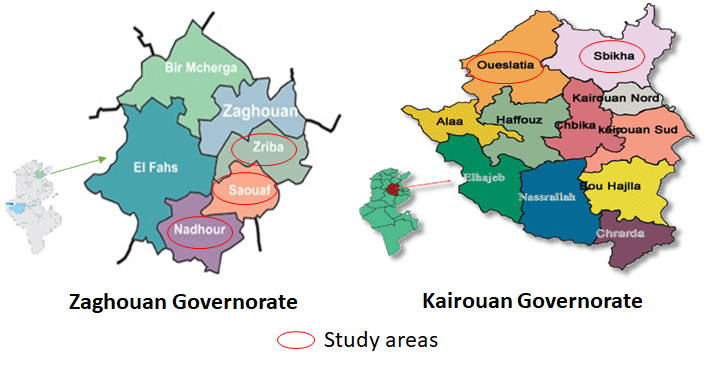 Fig.S1. Research study sites in Tunisia. Source: Own elaboration based on Google map (2021).Appendix S1Baseline CharacterizationModule A: Household demographic data	Module B: Characteristics of the main house	Module C: Household assets	Module D: Land owned per hectare	Module E: Crop management and input use	Module F: Livestock possession and marketing	Module G: Livestock technology	Module H: Livestock alimentation	Module I: Technology awareness and uptake	Module J: Technology perception	Module K: Social networks	Module L: Other sources of income and transfer	Module M: Non-food expenditure	Module N: Access to socioeconomic infrastructure	Module O: Shocks	Module P: Day food recall	Table S1. Treatment characterisation**In 2017, technical training activities for Kounouz were organised in classrooms, where technicians and scientists explained the use and advantage of these innovations. In 2018, the transfer strategy focused on field visits, where all farmers of treatments T1–T4 were invited to visit the Kounouz fields of fellow farmers who were growing this variety for the first time. The “farmer to farmer” extension approach has proven to be successful concerning the adoption of new technologies in many cases (Dhehibi et al, 2020).In addition to field visits to fellow farmers, to support technical training, farmers were taken to the INRAT (NARS) research station to show them the full potential of the new barley variety. At the station, they could observe Kounouz produced under rainfed conditions with best agronomic practices. In 2017, five one-day training activities were organised to explain the economic benefits of this variety to farmers. In 2018, 280 farmer households (T2 and T3) were invited to receive economic farm management training. It was observed that the capacity of trainees was often not sufficient to fully understand the economic calculations. Therefore, in 2018 the project decided to collaborate with the Promotion of Sustainable Agriculture and Rural Development in Tunisia (PAD) programme of GIZ in Tunisia, which uses the farmer business school (FBS) approach to enable farmers to become farm entrepreneurs in a participatory way. The FBS module was adapted to the project needs for the barley/livestock production system. A well-developed 50-page learning document was produced and used during the FBS training activities totalling seven courses. Each training lasted 5 days and included 12 modules (e.g. decision making, diversification of agricultural production, how to know if you make a profit, budget planning and management over the year, benefit of being member of a farmer association and entrepreneurship).About 280 farmer households (T2 and T3) were invited to participate in organisational training activities. These trainings were split into two parts, each lasting one day. The first day was on farmer organisations in general and on SMSAs (farmer associations) and GDAs (water user associations) in particular. Examples of other countries (like Germany) where farmer cooperatives are well established were given to showcase their importance. Links to the promoted Kounouz variety were made by explaining the cost benefits of purchasing seeds in large quantities or bulking the harvest for members of a cooperative.The second part of the training focused on the creation process of farmer organisations (SMSA and GDA) and the administrative procedures. This follow-up training was a request by participants. The number of farmers being organised in SMSA was below 5% (Mind the Gap project donor report, 2020). In 2018, visits were organised to existing and functioning farmer cooperatives. The visits gave project farmers the opportunity to hear from other farmers about how they had created their cooperatives and about the corresponding constraints and obstacles when managing them. The cooperatives visited were engaged in running farm supply shops and providing inputs such as seeds, fertilisers, pesticides and irrigation equipment for members and non-members. The creation of farm cooperatives is a general challenge in Tunisia, strongly supported by the government. A total of five visits were organised.Finally, a group of 280 female farmers (T3 and T4) were invited to participate in entrepreneurial training. These women were either the head of households themselves (minority), the wife of the household head or any other female living in a considered household. The training called BUS (Farmer Entrepreneurial Training developed by the Andreas Hermes Academy) had two parts: BUS 1 took three days and focused on self-esteem and personal development and BUS 2 also required three days and developed specific business concept ideas for each participant. An interval of 10–14 days between BUS 1 and BUS 2 is preferable. At the end of the training, participants should have a clear concept of where they want to be in the coming five years, which business they want to undertake and how it will be developed.Table S2. Mean differences between treatment and control groups at baselineNote: Treatment T1, technical training; Treatment T2, technical training plus economic and organisational training; Treatment T3, technical training plus economic and organisational training plus female empowerment; Treatment T4, technical training plus female empowerment. *, ** and *** denote significance at 0.1, 0.05 and 0.01 levels, respectively. Source: own elaboration from project field data, 2020.Table S3. Attendance rates in training sessionsSource: own elaboration from project field data, 2020.Table S4. Socioeconomic characteristics of the considered treatments and control groupSource: own elaboration from project field data, 2020.Training componentsTraining componentsTraining componentsTraining componentsTechnical training1.11-day training:Technical training1.1-     Presentation on feed blocks by OEP and ICARDATechnical training1.1-     Presentation on Kounouz by INRAT and OEPTechnical training1.1-     Theoretical and practical training on Melovine by OEPTechnical training1.1-     Field visit to see Kounouz at ripening stage at INRAT field stationTechnical training1.21-day follow-up training:Technical training1.2-     Demonstration of feeding with feed blocksTechnical training1.2-     Verbal refreshing of all three technologies (feed blocks, Kounouz, Melovine)Technical training1.31-day field visit to farmer who has planted Kounouz during last seasonTechnical training1.41-day field visit to INRAT demonstration farm for KounouzTechnical training1.5Regular text messages:Technical training1.5-     On technical issues in livestock management and barleyTechnical training1.5-     On when, where and for what price farmer can purchase the promoted technologiesEconomic and organisational training2.11-day organisational training:Economic and organisational training2.1-     General Directorate of Financing and Professional Organizations (DGFIOP), AVFA and ICARDAEconomic and organisational training2.1-     Focus on benefits of farmer organisations (better input and output prices), examples from other countries given, supported technologies were presented as examples (e.g., cheaper access to seeds and marketing)Economic and organisational training2.21-day organisational training follow-upEconomic and organisational training2.2-     Creation process of farmer organisations SMSA and GDA and the administrative proceduresEconomic and organisational training2.31-day visit to cooperative/farmer group Economic and organisational training2.41-day economic/financial trainingEconomic and organisational training2.4-     General theoretical lesson (with training sheet to determine cost of production)Economic and organisational training2.51 day economic/financial training follow-up/coachingEconomic and organisational training2.65-day farmer business schoolFemale empowerment3.13-day BUS 1Female empowerment3.1-     Implemented/supervised by AVFAFemale empowerment3.1-     Self-esteem and personal developmentFemale empowerment3.23-day BUS 2Female empowerment3.2-     Develop specific business ideas for each participantFemale empowerment3.2-     In some cases, OEP staff mentioned how barley and feed blocks could be used to develop businesses (<30 minutes)Female empowerment3.31-day sensibilisation on creditFemale empowerment3.3-     Presentation by AVFAFemale empowerment3.3-     Presentation of certified technical training options (provided by AVFA) which are required by the financial service providers to obtain creditFemale empowerment3.3-     Obtaining credit and subsidies through Agency for the Promotion of Agricultural Investments (APIA), National Agriculture Bank (BNA), and NGOsFemale empowerment3.3-     Identification of women’s technical training interestsFemale empowerment3.41-day visit of female cooperative/farmer groupVariablesMean(full sample)Control-T1Control-T2Control-T3Control-T4Control-Full sampleAge of household head (years)55.920(14.980)-1.635(1.738)-2.444(1.719)-1.988(1.720)-0.230(2.115)-1.603(1.491)Male household head (dummy)0.935(0.245)-0.005(0.032)-0.034(0.029)-0.005(0.032)-0.029(0.025)-0.017(0.024)Education of household head (years)(4.281)(4.125)0.460(0.531)1.775***(0.478)0.242(0.524)0.533(0.531)0.755*(0.403)Off farm (dummy) 0.498(0.500)0.037(0.062)-0.044(0.062)-0.003(0.062)0.030(0.062)0.007(0.049)Household size (count)5.208(2.609)0.393*(0.225)0.195(0.251)0.312(0.248)-0.186(0.265)0.184(0.203)Distance to main market (km)12.359(13.040)2.319(1.725)2.732*(1.501)1.241(1.718)-0.119(1.790)1.561(1.277)Distance to extensionoffice (km)15.570(11.618)-3.054*(1.413)1.616(1.217)-0.528(1.284)-1.390(1.327)-0.833(1.139)Farm size (ha) 5.6686.870-0.581(0.977)0.257(0.872)0.140(0.849)-0.895(0.932)-0.263(0.673)Farm productive assets (Tunisian Dinars)4227.880(8399.890)-1204.554*(689.950)-1748.773**(749.148)-2050.102**(820.207)-4833.662***(1262.453)-2432.988**(818.112)House assets (Tunisian Dinars)1196.300(896.078)-261.978**(115.762)86.467(94.841)-127.437(96.428)-58.824(96.870)-133.135(84.457)Own bike(dummy)0.228(0.434)-0.108**(0.050)-0.109**(0.051)-0.116**(0.51)-0.105**(0.50)-0.110**(0.042)Risk drought (scale 0 to 10)4.736(0.553)-0.016(0.059)0.062**(0.070)0.101(0.072)0.097(0.066)0.086(0.055)Soil fertility (dummy)0.762(0.426)0.002(0.055)0.095(0.058)-0.027(0.053)-0.014(0.054)0.015(0.045)Knows Kounouz variety (dummy)0.589(0.493)-0.139(0.128)-0.045(0.130)-0.177(0.125)-0.242*(0.123)-0.151(0.119)Observations671266266266260671NumberNumber%%Total observationsTotal observationsAttending any of the sessions offered in T1 (dummy)999972.272.2137137Attending any of the sessions offered in T2 (dummy)11811886.186.1137137Attending any of the sessions offered in T3 (dummy)13013094.994.9137137Attending any of the sessions offered in T4 (dummy)11911990.890.8131131Attending at least one agricultural session offered in T1 (dummy)999972.272.2137137Attending at least one technical and one economic and organisational session offered in T2 (dummy)929278.678.6137137Attending at least one technical and one economic and organisational session, and one female empowerment session offered in T3 (dummy)686849.649.6137137Attending at least one technical and one female empowerment session offered in T4 (dummy)696952.752.7131131No of trainingsNo of trainings%%No of householdsShare (%) of households attending all trainings offered in T1445.845.848Share (%) of households attending all trainings offered in T2 10102.922.924Share (%) of households attending all trainings offered in T314140.370.371Share (%) of households attending all trainings offered in T4221.531.531VariablesVariablesMinMaxMeanSDAGE (years)T1 (N=137)28.0095.0056.0814.11AGE (years)T2 (N=137)24.0098.0057.2513.47AGE (years)T3 (N=137)21.0095.0056.6413.51AGE (years)T4 (N=131)29.0085.0056.0113.31AGE (years)Control (N=129)22.0090.0054.6213.86Education (year number)T1 (N=137)0.0017.004.434.29Education (year number)T2 (N=137)0.0013.003.213.36Education (year number)T3 (N=137)0.0016.004.724.19Education (year number)T4 (N=131)0.0017.004.374.26Education (year number)Control (N=129)0.0017.004.894.37Gender of Household Head(1 male, 0 female)T1 (N=137)0.001.000.930.26Gender of Household Head(1 male, 0 female)T2 (N=137)0.001.000.960.20Gender of Household Head(1 male, 0 female)T3 (N=137)0.001.000.930.26Gender of Household Head(1 male, 0 female)T4 (N=131)0.001.000.940.25Gender of Household Head(1 male, 0 female)Control (N=129)0.001.000.920.27Household size (number)T1 (N=137)2.0010.004.961.77Household size (number)T2 (N=137)2.0015.005.302.38Household size (number)T3 (N=137)2.0015.005.012.10Household size (number)T4 (N=131)2.0013.005.432.10Household size (number)Control (N=129)2.0010.005.361.90Farm productive assets (Tunisian Dinars)T1 (N=137)0.0048550.003467.195814.86Farm productive assets (Tunisian Dinars)T2 (N=137)0.0038450.003953.006570.39Farm productive assets (Tunisian Dinars)T3 (N=137)0.0044200.004316.517756.00Farm productive assets (Tunisian Dinars)T4 (N=131)0.0078060.007305.1613635.85Farm productive assets (Tunisian Dinars)Control (N=129)0.0043010.002262.645360.93Farm size (Hectare)T1 (N=137)0.0040.006.097.76Farm size (Hectare)T2 (N=137)0.0030.005.095.68Farm size (Hectare)T3 (N=137)0.0040.005.305.46Farm size (Hectare)T4 (N=131)0.0050.006.566.97Farm size (Hectare)Control (N=129)0.0060.005.468.19